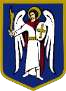 ДЕПУТАТКИЇВСЬКОЇ МІСЬКОЇ РАДИ IX СКЛИКАННЯ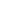 «	»	202   р.	№ 	ДиректоруДепартаменту містобудуваннята архітектури виконавчого органуКиївської міської ради (КМДА)Свистунову О.В.Депутатське зверненнящодо надбудови на даху історичної будівліза адресою: вул. Софіївська, буд.1  Шановний Олександре Вікторовичу!До мене, як до депутата Київської міської ради, звернулися члени територіальної громади м. Києва, занепокоєні здійсненням будівельних робіт на даху історичного будинку, що знаходиться на території охоронної зони Софійського собору за адресою: вул. Софіївська, буд. 1. Згідно з інформацією, що міститься в заключному науковому звіті НДІПД (2015р.) житловий будинок за адресою: вул. Софіївська, 1, побудований в 1955 р. занесений до Переліку виявлених об’єктів культурної спадщини, які пропонуються до занесення до переліків щойновиявлених пам'яток архітектури, історії, науки і техніки. Даний будинок в стилі радянського необароко, монументальний, головний фасад виходить на Майдан Незалежності. Цей фасад пластично збагачений лоджіями, над розкріпованим карнизом розташовано трипрогінну аркаду. Будівля формує архітектурний облік головної площі країни, має дуже значне містобудівне значення.За інформацією мешканців, з 2019 року на даху даного будинку ведуться будівельні роботи. В жовтні 2019р. на одному боці від арки було побудовану неестетичну надбудову, яка псує зовнішній вигляд безпосередньо фасаду історичного будинку, а також Майдану Незалежності в цілому. Нещодавно невідомими особами було розпочато будівництво на даху даного будинку другої прибудови з іншого боку від арки, що може призвести до руйнації конструкції даху будинку. Крім того,  будівництво супроводжується скупченням будівельних матеріалів та сміття на території внутрішнього подвір’я даного будинку, що створює несприятливі умови проживання мешканців даного будинку.  На неодноразові звернення громадян до контролюючих та правоохоронних органів жодних дій вчинено не було. Натомість, невідомі особи, які контролюють дане будівництво, постійно погрожують життю і здоров’ю мешканців. У зв’язку з вищенаведеним, з метою забезпечення прав територіальної громади м. Києва, а також з метою забезпечення охорони культурної спадщини м. Києва, враховуючи важливість та актуальність порушеного питання,  керуючись ч. 4 ст. 12, ст. ст. 13, 14, 15, 17 Закону України «Про статус депутатів місцевих рад», прошу Вас здійснити перевірку законності здійснення будівельних робіт на даху історичного будинку за адресою: вул. Софіївська, буд. 1, за результатами якої вжити  всіх організаційно-правових заходів щодо відновлення конструкції даху та  естетичного зовнішнього вигляду історичної будівлі за даною адресою. Крім того, прошу Вас надати інформацію про наявність дозвільних документів на здійснення будівництва надбудови на даху історичного будинку в центрі м. Києва. Про результати розгляду звернення прошу повідомити мене через систему електронного документообігу АСКОД у встановлений законодавством строк. Копію відповіді прошу надіслати  громадянці Поповій К.М. за адресою: вул. Симиренка, буд. 25-А, кв. 245. Депутат Київської міської ради                                                  Олександр Бродський Вик. Шевченко Альона0992371716